Grundschule Blumensiedlung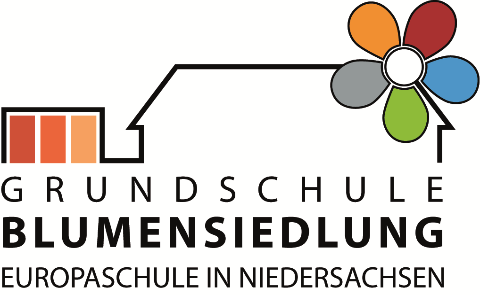 Schlieperstraße 1448527 NordhornTel.: 0 59 21/1 39 12Fax: 0 59 21/99 45 16eMail: gs-blumen@schulen-noh.dewww.grundschule-blumensiedlung.de     Nordhorn, 12.07.2022 Sehr geehrte Eltern,ich freue mich Ihnen mitteilen zu können, dass im kommenden Schuljahr die Leitung der GS Blumensiedlung mir obliegt, ohne dass ich eine weitere Schule leiten muss, wie es bisher der Fall war. Besonders freue ich mich, Ihnen mitteilen zu können, dass uns nach den Ferien eine neue FSJ- lerin, Frau Svenja Riedel unterstützen wird. Wir danken der scheidenden FSJ- lerin, Frau Marie Lipinski für ihre Mitarbeit. Des Weiteren ergeben sich einige Änderungen im Schulalltag, die sich wie folgt darstellen: Stundentafel Das Kollegium hat gemeinsam mit der Gesamtkonferenz und dem Schulvorstand beschlossen, die Stundentafel in einer Probephase zu verändern. Es gibt keine 5-Minuten-Pause mehr für den Lehrerwechsel zwischen 1./2. sowie 3./4. Stunde. Die 5 Minuten werden jeweils auf die großen Pausen aufgeschlagen, um eine größtmögliche Bewegungs- und Erholungszeit zu erreichen. Die Möglichkeit, zur Toilette zu gehen und Bewegungsphasen bleiben in den Stunden auch ohne die 5-Minuten-Pausen erhalten, sie liegen flexibel in der Hand der zuständigen Lehrkraft. Durch die Umstellung endet der Unterricht für Erst- und Zweitklässler bereits um 11:40. Wenn für Sie hierdurch Betreuungsprobleme entstehen, bitte Ich Sie die Betreuung in der Schule (Randstunde) zu wählen. FrühsportEndlich kann der bereits in der Corona-Zeit geplante Frühsport gestartet werden. Morgens vor dem Unterricht gibt es nach den Sommerferien eine Frühsporteinheit von 9 Minuten auf dem Schulhof. Das läuft über die flexible Stundentafel als dritte Sportstunde und wird von einer Lehrerin pro Jahrgang angeleitet. Der Unterricht startet wie gehabt um 7:56.Termine: Am 10.09. nehmen ca. 40 Schüler/ innen unserer Schule an der Nordhorner Meile teil. Die Schulinterne Lehrerfortbildung (SchiLf) zum Thema Schulrecht ist am 30.9. geplant. Für die Kinder ist an diesem Tag (Freitag vor dem langen Wochenende zum Tag der Deutschen Einheit) schulfrei. Eine Notbetreuung wird angeboten. Unseren Schüler/ innen der vierten Klassen drücken wir die Daumen für eine erfolgreichen Start auf den weiterführenden Schulen. Wir freuen uns auf die neuen ersten Klassen. Ich wünsche Ihnen und Ihren Kindern erholsame und schöne Ferien und hoffe, dass wir auch nach den Ferien weiter tolle Projekte umsetzen können, die den Kindern eine vielfältige und spannende Zeit in der Grundschule ermöglichen. Mit freundlichen Grüßengez. Timothy HansmannKomm. SL. GS. Blumensiedlung